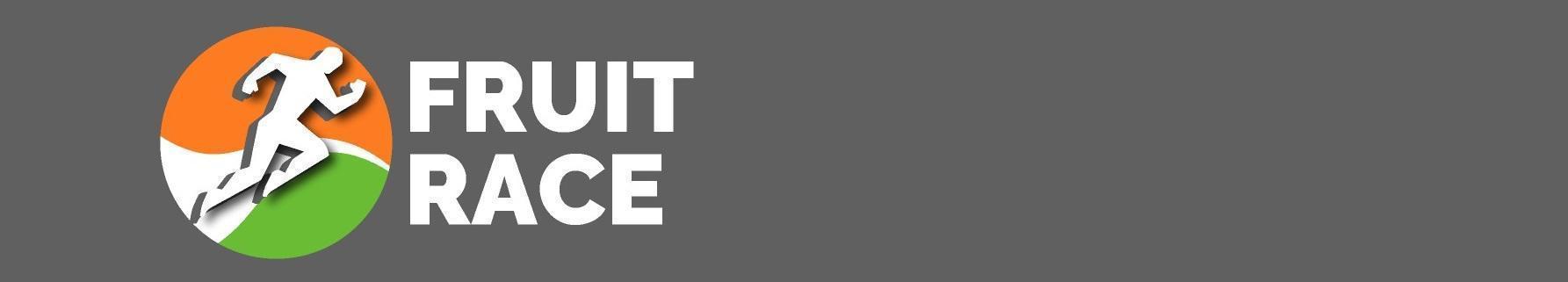 Директорсерии соревнований «Fruit Race»Качан О.А.«16» мая 2022 г.ПОЛОЖЕНИЕ о проведении соревнований  по легкой атлетике «Полумарафон День России», посвященный годовщине празднования дню РоссииЦели и задачи.Соревнования проводятся с целью:пропаганды здорового образа жизни, направленного на улучшение общественного психологического климата и продолжительности жизни, за счет популяризации занятий оздоровительным бегом среди жителей Москвы и Московской области;вовлечения различных групп населения Московской области и других регионов в регулярные занятия физической культурой и спортом;развития массового спорта;стимулирования роста спортивных достижений в беге на длинные и короткие дистанции.Дата, место проведения соревнования.Дата проведения: 12 июня 2022 г.Время проведения: 08.30-15.00.Место проведения:  г. Фрязино, ул. Комсомольская 19, стадион Олимп. Координаты: 55.960248, 38.040716.Программа мероприятия, регистрация участников соревнования.08.00-10.15 – получение стартовых пакетов на месте старта. Регистрация новых участников при наличии свободных слотов;09:00 – 400 метров. Дети 3-7 лет;09:10 – 1000 метров. Дети 8-11 лет;09:20 – 1000 метров. Дети 12-14 лет;09:30 – 2000 метров. Just for Fun. Забег всех желающих;10:00 – 21,1 км. Спортсмены 18 лет и старше (4 круга);10:10 – 10 км. Спортсмены 18 лет и старше (2 круга);10:20 – 5 км. Спортсмены 15 лет и старше (1 круг);10:30 – награждение детских забегов;10:36 – ориентировочный финиш лидера на дистанции 5 км;10:42 – ориентировочный финиш лидера на дистанции 10 км;11:15 – ориентировочный финиш лидера на дистанции 21,1 км;11:30 – награждение победителей и призеров на дистанциях 5 и 10 км.12:00 – награждение победителей и призеров на дистанции 21,1 км; 12:40 – закрытие трассы;13:00 – закрытие Соревнования. Лимиты по времени на дистанции5 км - 1 час;10 км - 1 час 40 минут;21,1 км - 2 часа 40 минут.5. СудействоСудейство осуществляет оргкомитет спортивного мероприятия, сотрудники компании RaceTime в лице главного судьи, судьи по трассе, секретаря соревнования.Электронный хронометраж проводит компания Racetime.Старт участников производится по сигналу судьи. Стартовое время участника начинается по пересечении стартовой арки.Победители и призёры в абсолютной категории определяются по фактическому пересечению финишной линии. Победители и призеры в возрастных категориях определяются по системе электронного хронометража.Результаты Соревнования будут представлены на сайте results.racetime.online в режиме реального времени.6. Допуск участников к соревнованиюК участию в соревнованиях допускаются все желающие, имеющие спортивную экипировку в соответствии с правилами соревнований.Для участия в соревновании лицам 18 лет и старше при регистрации предоставляет: документ удостоверяющий личность (паспорт или права), а также медицинскую справку.По завершении Соревнования каждый участник может получить справку обратно.Лица, не достигшие 18 лет, получают стартовый номер с родителями/тренером и их подписью об ответственности за жизнь и здоровье ребёнка. Команды спортшкол предоставляют коллективную заявку с отметками врача о допуске к Соревнованию. 7. Регистрация и стартовые взносы (руб.)Регистрация детских и взрослых забегов происходит на сайте:http://racetime.chrono.zelbike.ru/RussiaRun2022Регистрация новых участников в день старта будет проводиться в случае наличия свободных слотов строго с 08.00 до 09.30 в день проведения мероприятия.Регистрационный взнос составляет:8. Лимит участников400 метров – 100 чел;1000 метров – 200 чел;2000 метров Just for FUN – 300 чел;5 км – 150 чел;10 км – 150 чел;21,1 км – 150 чел.9. Возврат регистрационного взноса и перенос регистрацииВозврат денежных средств и перерегистрация в случае отказа от участия:          Возвращение стартовых взносов не осуществляется.          Возможна перерегистрация участников.Для переноса регистрации участникам необходимо написать на электронную почту организатора fruitrace@mail.ru письмо с текстом: «Перерегистрация на забег «Полумарафон. День России». В тексте письма указать ФИО и дистанция участника и ниже указать ФИО, дату рождения, клуб, мобильный телефон и электронную почту нового участника. Заявления о перерегистрации не принимаются от незарегистрированных участников.10. Стартовый пакет участникаВ стартовый пакет участника включены:стартовый пакет: номер, вода, питание, сувенирная продукция от партнеров Соревнования;чип электронного хронометража (все дистанции крома 2000 метров Just for FUN);пункт питания по дистанции;медаль финишера (только для участников преодолевших дистанцию);горячее питание на финише.11. Награждение участниковОпределение победителей и призёров происходит по факту прихода на финиш и показаний системы хронометража. Судья может потребовать предоставить трек участника и на его основании принять решение о конечном результате спортсмена.Победители и призёры в абсолютной категории определяются по фактическому пересечению финишной линии. Победители и призеры в возрастных категориях определяются по системе электронного хронометража. Награждение призёров и победителей происходит после финиша согласно времени регламента.Призёры и победители каждой дистанции среди мужчин и женщин (мальчиков и девочек) в абсолютном зачете награждаются ценными призами от партнёров и грамотами. Все финишеры по преодолению дистанции получают памятные медали. На дистанции 5 и 10 км награждаются только призеры в абсолютном зачете.На дистанции 21,1 км награждаются призеры в абсолютном зачете, а также по возрастным категориям.Победители и призеры в возрастных группах награждаются памятными дипломами.12. Возрастные группы участников на дистанции 21,1 км.Возраст участника определяется на момент проведения Соревнования.13. Результаты соревнованияРезультат участников фиксируется:электронной системой хронометража Racetime;ручной записью прохода финишной черты судьями;видеофиксацией на камеру GoPro.Итоговые результаты публикуются на сайте results.racetime.onlineОргкомитет Забега не гарантирует получение личного результата участником в следующих случаях:повреждение электронного чипа хронометража;размещение стартового номера в месте отличном от рекомендованного (спереди на груди или на поясе);утрата стартового номера;дисквалификация участника.14. Протесты и претензииУчастник вправе подать протест или претензию, которые рассматриваются судейской коллегией, в состав которой входят главный судья, старший судья, судья стартово-финишной зоны и главный секретарь.К протестам и претензиям могут относиться:протесты и претензии, влияющие на распределение призовых мест;протесты и претензии, касающиеся неточности в измерении времени, за которое команда преодолела дистанцию;протесты и претензии, касающиеся дисквалификации участника за неспортивное поведение.Остальные претензии могут быть проигнорированы комиссией в силу их незначительности (сюда относятся опечатки, некорректные анкетные данные и другое).При подаче претензии необходимо указать следующие данные:фамилия, имя, команда (если имеется);суть претензии (в чём состоит претензия);материалы, доказывающие ошибку (фото, видео материалы).Данные индивидуальных измерителей времени к рассмотрению не принимаются.Претензии принимаются только от участников Гонки или от третьих лиц, являющихся официальными представителями участников.По остальным вопросам участник вправе подать протест или претензию в период с момента окончания Гонки до 14:30 12.06.2022. Протест или претензия должны быть направлены в письменной форме на адрес электронной почты fruitrace@mail.ru и непосредственно Главному судье Соревнования или в письменном виде на месте старта и поданы секретарю Соревнования.15. ДисквалификацияСудейская коллегия оставляет за собой право дисквалифицировать участника/команды: в случае участия под стартовым номером, зарегистрированным на другого участника; в случае участия без стартового номера; в случае внесения любых изменений в стартовый номер участника; в случае если участник начал забег до официального старта Забега, после закрытия старта или участник не пересёк линию старта;- в случае выявления фактов сокращения участником дистанции, использования любых механических средств передвижения;- в случае если врач Забега принял решение о снятии участника с дистанции по состоянию здоровья;- в случае если участник не укладывается в контрольное время закрытия участков дистанции Забега;в случае финиша на дистанции отличной от заявленной при регистрации и указанной на стартовом номере; в случае если участник финишировал после закрытия финиша; в случае если участник стартовал после закрытия старта.16. Обеспечение безопасности участниковГлавный судья соревнований несет ответственность за соблюдение участниками соревнований требований техники безопасности и принимает меры по профилактике травматизма. На месте соревнования в период проведения мероприятия будет присутствовать карета медицинской помощи.Главный судья и организатор Соревнований обязуется выполнять все антиковидные меры предусмотренные действующим российским законодательством.Ответственность за безопасность участников и зрителей берёт на себя главный судья.После проведения Соревнования организатор обязуется очистить территорию стартового городка и трассу от мусора и предметов оставленных при проведении Соревнования своими силами.Директор трассы – Чайцын В.В.Секретарь соревнования – Ефименко И.В.Главный судья соревнования – Карошин К.А.Директор Соревнования Качан О.А.					16.05.2022 г.Дистанциядо 31.05с 01.06 до 11.06 (18:00)В день старта400 м500 руб500 руб700 руб1000 м500 руб500 руб700 руб2000 м Just for FUNбесплатнобесплатнонет регистрации5 км1 200 руб1 500 руб2 000 руб10 км1 500 руб1 800 руб2 200 руб21,1 км1 800 руб2 100 руб2 500 рубМужчиныЖенщиныВозрастная группаМ1Ж118-29 летМ2Ж230-39 летМ3Ж340-49 летМ4Ж450-59 летМ5Ж560-69 летМ6Ж670 и старше